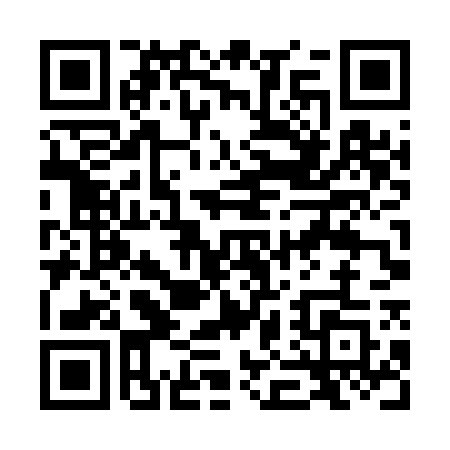 Prayer times for Blanchard Springs, Arkansas, USAMon 1 Jul 2024 - Wed 31 Jul 2024High Latitude Method: Angle Based RulePrayer Calculation Method: Islamic Society of North AmericaAsar Calculation Method: ShafiPrayer times provided by https://www.salahtimes.comDateDayFajrSunriseDhuhrAsrMaghribIsha1Mon4:446:061:154:588:239:462Tue4:446:061:154:588:239:453Wed4:456:071:154:588:239:454Thu4:456:071:154:588:239:455Fri4:466:081:154:588:239:456Sat4:476:081:164:598:239:447Sun4:476:091:164:598:239:448Mon4:486:091:164:598:229:449Tue4:496:101:164:598:229:4310Wed4:496:101:164:598:229:4311Thu4:506:111:164:598:219:4212Fri4:516:121:164:598:219:4213Sat4:526:121:175:008:219:4114Sun4:526:131:175:008:209:4115Mon4:536:131:175:008:209:4016Tue4:546:141:175:008:209:3917Wed4:556:151:175:008:199:3918Thu4:566:151:175:008:199:3819Fri4:566:161:175:008:189:3720Sat4:576:161:175:008:179:3621Sun4:586:171:175:008:179:3622Mon4:596:181:175:008:169:3523Tue5:006:181:175:008:169:3424Wed5:016:191:175:008:159:3325Thu5:026:201:175:008:149:3226Fri5:036:201:175:008:149:3127Sat5:046:211:175:008:139:3028Sun5:046:221:175:008:129:2929Mon5:056:221:175:008:119:2830Tue5:066:231:174:598:119:2731Wed5:076:241:174:598:109:26